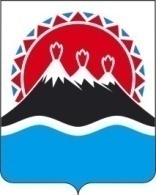 П О С Т А Н О В Л Е Н И ЕПРАВИТЕЛЬСТВА  КАМЧАТСКОГО КРАЯ             г. Петропавловск-КамчатскийВ соответствии с Законом Камчатского края от 29.03.2012 № 30                      «О системе исполнительных органов государственной власти Камчатского края»ПРАВИТЕЛЬСТВО ПОСТАНОВЛЯЕТ:Внести в постановление Правительства Камчатского края                          от 26.05.2011 № 201-П «Об утверждении Положения об Агентстве по внутренней политике Камчатского края» следующие изменения:в преамбуле слова «от 10.12.2008 № 188» заменить словами «от 29.03.2012 № 30»;часть 1.1 раздела 1 приложения изложить в следующей редакции:«1.1. Агентство по внутренней политике Камчатского края (далее – Агентство) является исполнительным органом государственной власти Камчатского края, осуществляющим функции по реализации региональной политики, по нормативному правовому регулированию, по контролю, по предоставлению государственных услуг, а также иные правоприменительные функции в сфере общественных, национальных отношений, взаимодействия с некоммерческими организациями.».   2. Настоящее постановление вступает в силу через 10 дней после дня его официального опубликования.Губернатор Камчатского края                                                           В.И. Илюхин24.05.2012№236-ПО внесении изменений в постановление Правительства Камчатского края от 26.05.2011 № 201-П «Об утверждении Положения об Агентстве по внутренней политике Камчатского края»